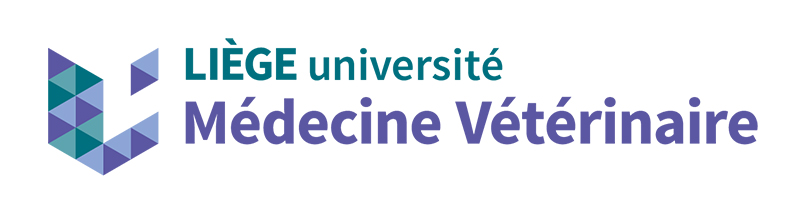 Le …………………………….DEMANDE DE L’étudiant.e AU JURY DE MASTER AFIN D’ETRE DIPLÔMé.e EN JANVIERJe soussigné, Monsieur/Mademoiselle ………………………………………………………………., étudiant.e à la Faculté de médecine vétérinaire de Liège, certifie être dans les conditions (avoir validé l’ensemble de mes crédits inscrits à mon cycle de Master en médecine vétérinaire à la session de janvier), et demande au Jury de Maser à être diplômé.e en janvier de l’académique en cours.NOM Prénom (matricule)Signature